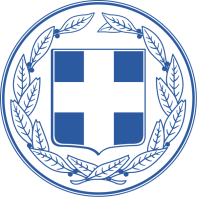 ΕΛΛΗΝΙΚΗ ΔΗΜΟΚΡΑΤΙΑ ΕΙΡΗΝΟΔΙΚΕΙΟ ΙΛΙΟΥ ΜΑΝΑΚΗ 11 ΙΛΙΟΝ ΤΚ. 131 22 ΤΗΛ. 2132127650 ΦΑΞ. 2132127694-2132127695Προς                       1.   Υπουργείο  Δικαιοσύνης                                 (Γραφείο Υπουργού)                       2. Τον Δικηγορικό Σύλλογο ΑθηνώνΟ Προϊστάμενος του Ειρηνοδικείου Ιλίου Χρήστος Καραγιαννίδης, αφού έλαβε υπόψη  το άρθρο 1,  ΑΑ 4, της με αριθμ. Δ1α/ΓΠ.οικ. 71342/6-11-2020 ΚΥΑ, ΦΕΚ 4899 Β/6-11-2020, που αφορά τον τρόπο λειτουργίας των δικαστηρίων προς το σκοπό αντιμετώπισης της διασποράς του κορωνοϊού COVID-19  και με κύριο γνώμονα την εύρυθμη και ασφαλή λειτουργία του Ειρηνοδικείου Ιλίου καθώς και τη μεγαλύτερη δυνατή αποφυγή συγχρωτισμού, αποφάσισε ότι για το χρονικό διάστημα από 9-11-2020 έως και 30-11-2020 ισχύουν τα εξής:Θα πραγματοποιούνται οι δίκες της τακτικής διαδικασίας, που δικάζονται σύμφωνα με τις διατάξεις του ν. 4335/2015 [νέα τακτική].Θα πραγματοποιούνται όλες οι δίκες που συζητούνται χωρίς εξέταση μαρτύρων. Για το σκοπό αυτό μέχρι ώρα 12:00 πμ της προηγουμένης της δικασίμου εργάσιμης ημέρας, θα κοινοποιείται στη γραμματεία του Ειρηνοδικείου μέσω μηνύματος ηλεκτρονικού ταχυδρομείου στο email eirinodikioiliou@otenet.gr δήλωση των πληρεξουσίων δικηγόρων όλων των ενδιαφερομένων διαδίκων εκάστης υποθέσεως, ότι η συγκεκριμένη υπόθεσή τους θα εκδικαστεί χωρίς την εξέταση μαρτύρων και η δήλωση αυτή θα αποτελεί προϋπόθεση για να ενταχθεί η υπόθεση προς εκφώνηση στο οικείο πινάκιο ή έκθεμα. Δεν αναστέλλονται οι προθεσμίες, που σχετίζονται με το χρόνο κατάθεσης δικογράφου της νέας τακτικής διαδικασίας. [άρθρα 215, 237, 238  ΚΠολΔ].Δεν αναστέλλονται οι δικονομικές προθεσμίες κατάθεσης προσθήκης-αντίκρουσης, τόσο στην τακτική όσο και στις ειδικές διαδικασίες, καθώς επίσης και στην κατάθεση σημειώματος στη διαδικασία των ασφαλιστικών μέτρων για τις υποθέσεις, που έχουν συζητηθεί έως και τις 6-11-2020.Θα συζητούνται συναινετικές προσημειώσεις υποθήκης με έγγραφη διαδικασία σύμφωνα με το άρθρο 17 του ν. 4864/2020.Θα πραγματοποιούνται δίκες ασφαλιστικών μέτρων που έχουν ως αντικείμενο εγγυοδοσία, εγγραφή ή εξάλειψη ή μεταρρύθμιση προσημείωσης υποθήκης, συντηρητικής κατάσχεσης κινητής ή ακίνητης περιουσίας, δικαστική μεσεγγύηση, σφράγιση, αποσφράγιση, απογραφή και δημόσια κατάθεση, κατά τα άρθρα 737, 738 ΚΠολΔ, Ευρωπαϊκή Διαταγή δέσμευσης λογαριασμού, κατ άρθρο 738Α ΚΠολΔ, οι ανακλήσεις αυτών, καθώς και οι σχετικές με αυτές διαφορές του άρθρου 702 ΚΠολΔ.Θα χορηγούνται ή θα ανακαλούνται προσωρινές διαταγές που συζητούνται χωρίς κλήτευση του καθ ου. Οι προσωρινές διαταγές που έχουν χορηγηθεί και έχουν ισχύ έως τη συζήτηση της υπόθεσης, θα παρατείνονται μέχρις εκδόσεως αποφάσεως επί της αιτήσεως,  με απόφαση του Ειρηνοδίκη προσδιορισμού ασφαλιστικών μέτρων και συζήτησης προσωρινών διαταγών.Δεν θα συζητούνται προσωρινές διαταγές υπερχρεωμένων. Οι προσωρινές διαταγές, που έχουν ήδη χορηγηθεί επί αιτήσεων των ν. 3869/2010 και 4605/2019 και έχουν ισχύ έως τη συζήτηση της υποθέσεως θα παρατείνονται μέχρι εκδόσεως αποφάσεως από τον Ειρηνοδίκη Υπηρεσίας μέχρις εκδόσεως αποφάσεως.Στις διαδικασίες, που είναι δυνατή η ηλεκτρονική κατάθεση δικογράφου θα τηρείται αποκλειστικά ο τρόπος αυτός κατάθεσης. Στις  διαδικασίες, που δεν είναι δυνατή η ηλεκτρονική κατάθεση για το χρονικό διάστημα από 9-11-2020 μέχρι 30-11-2020 η κατάθεση δικογράφων θα πραγματοποιείται κάθε μέρα από πληρεξούσιους δικηγόρους, κάθε ένας από τους οποίους θα μπορεί να καταθέσει μέχρι δύο [2] δικόγραφα βάσει του τελευταίου ψηφίου του αριθμού μητρώου του Δικηγορικού Συλλόγου του από ώρα 09.00 έως 13.00 ως εξής:Κάθε Δευτέρα θα γίνεται δεκτή κατάθεση δικογράφων από πληρεξουσίους δικηγόρους των οποίων ο αριθμός μητρώου έχει τελευταίο ψηφίο τους αριθμούς μηδέν (0) και ένα (1).Κάθε Τρίτη με αριθμό μητρώου που έχει τελευταίο ψηφίο τους αριθμούς δύο (2) και τρία (3).Κάθε Τετάρτη με αριθμό μητρώου που έχει τελευταίο ψηφίο τους αριθμούς τέσσερα (4) και πέντε (5).Κάθε Πέμπτη με αριθμό μητρώου που έχει τελευταίο ψηφίο τους αριθμούς έξι (6) και επτά (7).Κάθε Παρασκευή με αριθμό μητρώου που έχει τελευταίο ψηφίο τους αριθμούς οκτώ (8) και εννέα (9).Η προσέλευση των πληρεξουσίων δικηγόρων και η κατάθεση δικογράφων εκουσίας δικαιοδοσίας ανά ημέρα θα γίνεται με τον ίδιο ως άνω περιγραφόμενο στην παρούσα πράξη μας για τις λοιπές διαδικασίες τρόπο, ήτοι με βάση το τελευταίο ψηφίο του αριθμού μητρώου του Συλλόγου στον οποίο είναι εγγεγραμμένος έκαστος πληρεξούσιος δικηγόρος.
Η παραλαβή των επικυρωμένων αντιγράφων των δικογράφων που θα κατατίθεντο ηλεκτρονικά θα γίνεται από τα γραφεία της γραμματείας του Ειρηνοδικείου κατόπιν προγραμματισμένου ραντεβού την 3η εργάσιμη ημέρα από την παράδοση του φακέλου.
Έκαστος προσερχόμενος για κατάθεση δεν θα μπορεί να παραδώσει πέραν των δύο φακέλων κατά την προσέλευσή του, τόσο για αιτήσεις εκούσιας δικαιοδοσίας όσο και για αιτήσεις που αφορούν κληρονομητήρια και σωματεία.Δεν θα κατατίθενται αιτήσεις για έκδοση διαταγών πληρωμής ούτε για χορήγηση νομικής βοήθειας.Θα δημοσιεύονται αποφάσεις, διατάξεις κληρονομητηρίων και σωματείων, αντίγραφα των οποίων θα λαμβάνονται με ραντεβού κατόπιν συνεννοήσεως με την γραμματεία από τους πληρεξούσιους δικηγόρους των διαδίκων. Επίσης θα δημοσιεύονται οι ήδη κατατεθείσες διαθήκες.Όσον αφορά την έκδοση  πιστοποιητικών, θα  χορηγούνται  μόνον όσα εκδίδονται ηλεκτρονικά, δηλαδή πιστοποιητικά περί μη δημοσίευσης διαθήκης, περί μη αποποίησης κληρονομίας, περί μη άσκησης ενδίκων μέσων και ανακοπών και περί μη ανάκλησης κληρονομητηρίου. Τα πιστοποιητικά αυτά εκδίδονται μέσω του συστήματος www.solon.gov.gr.Ένορκες βεβαιώσεις θα πραγματοποιούνται μόνο κατόπιν κλήσεως και προτείνεται ο χρονοκαταμερισμός τους σε όλη τη διάρκεια της ημέρας αλλά και της κάθε ώρας (π.χ. 10.10, 10.15 κλπ.) κατόπιν συνεννοήσεως με τον αντίστοιχο υπεύθυνο γραμματέα για την όσο το δυνατόν αποφυγή του παρατηρούμενου  στο τμήμα συνωστισμού προς όφελος όλων. Η λειτουργία  του Πταισματοδικείου Ιλίου διενεργείται  σύμφωνα με τις ισχύουσες διατάξεις του ΚΠΔ.Οι γραμματείς του Δικαστηρίου κατά το ως άνω χρονικό διάστημα δεν θα εξυπηρετούν το κοινό και τους πληρεξουσίους δικηγόρους σε άλλα αντικείμενα, πλην των προβλεπόμενων ως άνω εξαιρέσεων λειτουργίας του Δικαστηρίου.          Ο Προϊστάμενος το Ειρηνοδικείου Ιλίου μερίμνησε, επίσης, για τη λήψη  των αναγκαίων μέτρων για την προστασία όλων των δικαστών, υπαλλήλων, δικηγόρων και κοινού και ειδικότερα : α) την υποχρεωτική χρήση μη ιατρικής μάσκας από τους δικαστές, γραμματείς, συνηγόρους, διαδίκους και λοιπούς παρισταμένους εντός των χώρων του Δικαστηρίου, β) για τη διαθεσιμότητα αλκοολούχου αντισηπτικού διαλύματος σε όλους τους χώρους του Ειρηνοδικείου, γ) την τήρηση 1,5 μέτρου απόστασης μεταξύ φυσικών προσώπων, δ) τον καθορισμό ανώτατου ορίου εισερχομένων εντός του ακροατηρίου του Ειρηνοδικείου στα 15 άτομα με ευθύνη του δικάζοντος εκάστοτε δικαστού.Ίλιον, 9-11-2020Ο Προϊστάμενος του Ειρηνοδικείου ΙλίουΧΡΗΣΤΟΣ ΚΑΡΑΓΙΑΝΝΙΔΗΣ ΕΙΡΗΝΟΔΙΚΗΣ Β΄